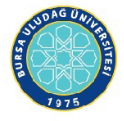 1.Tercih listesi ile konu seçimi:TEK 4075E DESIGN METHODS IN TEXTILE II (TEK 4075TEKSTİLDE TASARIM YÖNTEMLERİ II ) kapsamında çalışmak istediğim proje konuları aşağıda yer almaktadır. Gereğini saygılarımla arz ederim.Öğretim elemanı ile anlaşmalı konu seçimi:TEK 4075E DESIGN METHODS IN TEXTILE II (TEK 4075TEKSTİLDE TASARIM YÖNTEMLERİ II ) kapsamında, anlaşma sağladığım öğretim üyesi danışmanlığında aşağıda yer alan konuda çalışmak istiyorum. Gereğini saygılarımla arz ederim.NOT: Form doldurulduktan sonra bir nüsha fotokopi çektirilecek, orijinali Bölüm sekreterliğine teslim edilecek, fotokopisi öğrencide kalacaktır.ÖğrencininNumarası			:……………………………………………………………..Adı ve Soyadı		:……………………………………………………………..Öğrenim Yılı/Yarıyılı	:……………………………………………………………..İmza:……………………………………………Tarih:……………………………………………Tercih SırasıProje NoProje AdıDanışman11122233333İmza:……………………………………………Tarih:……………………………………………Proje NoProje AdıDanışmanDanışman İmzası